SCHOOLS FORUMTuesday 12th May 2015Strategic Planning 3-5 year planningSchools ForumDevelopment of 3-5 year financial perspectiveProposal:-Schools Forum has historically considered its budget only on a year to year basis. Whilst formal annual budget sign off will still be required (unless legislation changes), doing this in the context of a 3-5 year financial outlook would help to inform the Forum’s decision-making and give the Forum greater confidence in making appropriate financial commitments.Background:-The Council is increasingly able to look with a reasonable degree of confidence at likely financial allocations and pressures on a 3-5 year forward plan. Planning in this way allows us to plan ahead to tackle pressures or identify opportunities for savings or investments. It also enables the commitment of contracts for services on a 3-5 year basis, which brings economies and greater certainty for service providers. It can also helpfully inform the more immediate decisions required about how to allocate recurring or one-off funds available to Forum in the annual budget setting process to ensure this is done in the context of the picture for future years.Given the ongoing pressures on both Council budgets and school finances, increasing numbers of Free Schools and plans for new Primary schools, etc, it is proposed that it would be timely to start developing a 3-5 year financial outlook for the Forum.Any such financial outlook will inevitably require caveats where DfE allocations, pupil flows or pressures are estimated.An illustrative example is attached for information.Forum is invited to discuss and consider how this information can most helpfully be presented.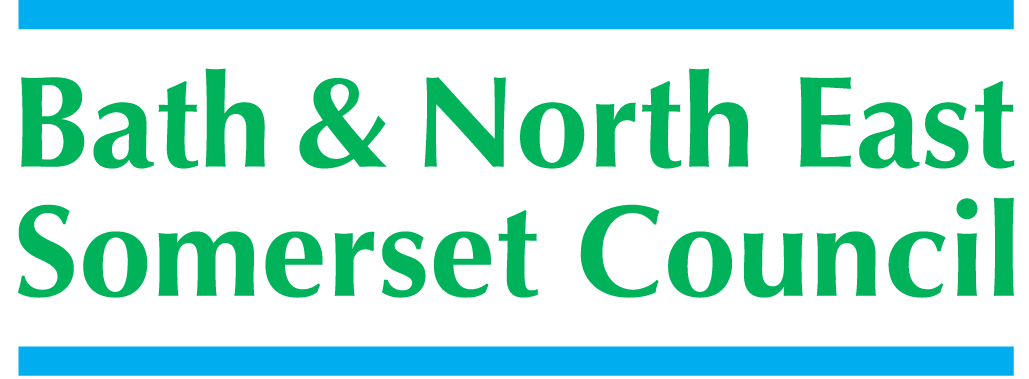 People and Communities DepartmentPeople and Communities Department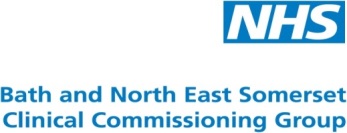 Lewis House, Manvers Street, Bath, BA1 1JGTel: 01225 395355       Fax: 01225 394011        E-mail: Lorraine_Elms@bathnes.gov.ukLewis House, Manvers Street, Bath, BA1 1JGTel: 01225 395355       Fax: 01225 394011        E-mail: Lorraine_Elms@bathnes.gov.ukLead OfficerMike BowdenContact detailsMike_bowden@bathnes.gov.uk  0125 395610Forum asked to steer Steer required relating to forward planning to allow decisions to be made that will support the commissioning processTime Needed15 minutesSpecificBudget headingsCurrent Year Budget (2015/16)Forecast potential budget (increases/decreases)Forecast potential budget (increases/decreases)Forecast potential budget (increases/decreases)Forecast potential budget (increases/decreases)Forecast potential budget (increases/decreases)Forecast potential budget (increases/decreases)SpecificBudget headingsCurrent Year Budget (2015/16)2016/172017/182018/192019/202020/21NotesTotal DSG Allocation (income)Schools AllocationsExisting recurrent allocations to EY and other servicesPotential increasesPotential decreasesBalance available to commit (recurrent)DSG Carry forward from prior yearOne off allocations to schoolsOne off allocations to EY and other servicesPotential increasesPotential decreasesBalance available to commit (one off)